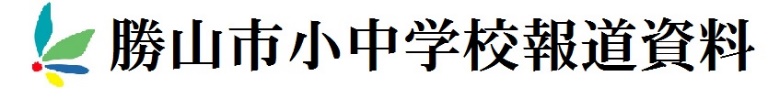 令和３年４月１２日報道機関各位勝山市立勝山中部中学校　　　　　　　　　　　　　　　　　　　　　　　　　校　長　道関　直哉タブレット活用法を学ぶ全校一斉学級活動を実施します１（概要）　コロナ感染拡大に歯止めがかからない現状を踏まえ，勝山市が他市町に先駆け市内全小中学生に配布を完了したタブレットを有効に活用し，学校休業にもリモート授業ができるよう，全校一斉にオンライでタブレットをつなぐ手順を学ぶ学級活動を実施します。 ２（活動の魅力）　勝山中部中学校は「ニュースタンダードプロジェクト」と題して，タブレット活用をはじめとして，新しい授業の在り方を研究しています。この一環として，コロナによる学校休業措置がとられた場合でもオンラインによる授業ができるよう，回線にアクセスし接続する手順を指導します。全校生が家庭にタブレットを持ち帰り，教師との対面のコミュニケーションにより，双方向で授業を送受信する他，オンライン上で課題の送信や提出を想定しています。つきましては下記の通り，タブレット活用技能を身につける学級活動を全校一斉に実施しますので，ご紹介いただきますようお願いいたします。記１　日　　時　　令和３年４月１７日（土）８:３０～９:２０２　場　　所　　勝山市立勝山中部中学校　全7学級教室３　参　　加　　勝山中部中学校全校生　１９９名４　指　　導　　学級担任を中心に学年配属の教師　５　使用機器　　Google Chrome　　６　使用ソフト　Google　meet